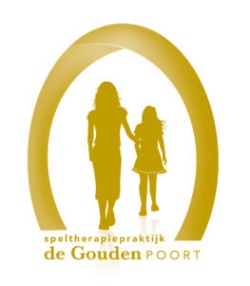 Privacy documentUW PRIVACYVoor een goede behandeling is het noodzakelijk dat ik, als behandelend therapeut van uw zoon of dochter, een dossier aanleg. Dit is ook een wettelijke plicht opgelegd door de WGBO. Uw dossier bevat aantekeningen over de uitgevoerde behandelingen.Ook worden in het dossier gegevens opgenomen die voor de behandeling van uw kind noodzakelijk zijn en die ik, na uw expliciete toestemming, heb opgevraagd bij een andere zorgverlener.Ik doe mijn best om uw privacy te waarborgen. Dit betekent onder meer dat ik:zorgvuldig omga met de persoonlijke en medische gegevens van uw kind;Bij aanvang krijgt de cliënt een persoonlijk ( zelf gekozen wachtwoord ). Deze zal worden gebruikt voor het versleutelen van de gegevens/documenten.er voor zorg dat onbevoegden geen toegang hebben tot de gegevens van uw kind.Als uw behandelende therapeut heb ik als enige toegang tot de gegevens in uw dossier. Ik heb een wettelijke geheimhoudingsplicht (beroepsgeheim).De gegevens uit het dossier van uw kind kunnen ook nog voor de volgende doelen gebruikt worden:Om andere zorgverleners te informeren, bijvoorbeeld als de therapie is afgerond of bij een verwijzing naar een andere behandelaar.  Dit gebeurt alleen met uw expliciete toestemming.Voor het gebruik voor waarneming, tijdens mijn afwezigheid.Voor het geanonimiseerde gebruik tijdens intercollegiale toetsing (supervisie/intervisie).Een klein deel van de gegevens uit het dossier wordt gebruikt voor de financiële administratie, zodat ik of mijn administrateur, een factuur kan opstellen.Als ik vanwege een andere reden gebruik wil maken van uw gegevens, dan zal ik u eerst informeren en expliciet uw toestemming vragen.Deze gegevens in het cliëntendossier blijven zoals in de wet op de behandelovereenkomst wordt vereist 15 jaar bewaard.PRIVACY OP DE ZORGNOTAOp de zorgnota die u ontvangt staan de gegevens die door de zorgverzekeraar, gemeente of Sociale Verzekeringsbank gevraagd worden, zodat u deze nota kan declareren.Naam, adres en woonplaats van de cliënt Geboortedatum van de cliëntTelefoonnummer en emailadres van beide ouders BSNnummer (indien wettelijk verplicht)De datum van de behandelingEen korte omschrijving van de behandeling zoals voorgeschreven door de zorgverzekeraar, gemeente of Sociale Verzekeringsbank en indien van toepassing de bijbehorende prestatiecode. Bijvoorbeeld ‘behandeling kindertherapie/speltherapiesessie’De kosten van het consult